Установа: Факултет педагошких наука Универзитета у Крагујевцу, Јагодина  и базени Аква парка у ЈагодиниДатум: Април 2018. годинеРазред: ученици IV и V; студенти смерова: професор разредне наставе и васпитач у домовимаНаставна јединица: Закони фудбалаТип часа: корелација садржаја из предмета Методика наставе физичког васпитања и ФизикаНаставне методе: вербална, демонстративна и метода практичног вежбањаОблици рада: фронтални и групни облик радаЦиљ и задаци часа: Учење технике шутирања у фудбалу, као и учење нових кретних активности. Учење закона фудбала, али и закона физике у фудбалу, са нагласкомна Магнусовом ефекту.АРТИКУЛАЦИЈА ЧАСААРТИКУЛАЦИЈА ЧАСАУтицајДозирањеОрганизационе и методичке напоменеУводни део часа:(5 минута)Распоређујем ученике у две врсте. Девојчице су испред дечака.Најављујем почетак часа раченицом: ,,Час је почео. Здраво!“Представљам се ученицима и позивам их на сарадњу.Објашњавам правила и начин рада. Говорим ученицима да ћемо сада играти игру која се зове „Чувари“ . По два ученика, чувају 5 различитих чуњева, остали ученици имају једну лопту и њоме треба да оборе један од  чуњева. Уколико ученик који је покушао да обори чуњ, буде ухваћен од стране чувара, мора заменити место са њим.Физиолошка припрема за мишићне напоре који следе.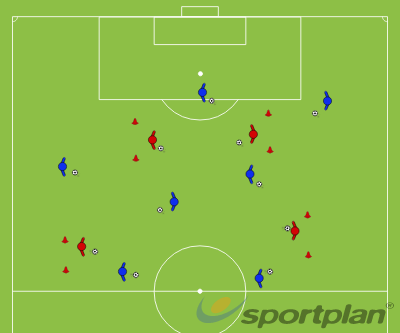 Припремни део часа:(око 10 минута)Распоређујем ученике у две врсте. Девојчице су испред дечака.Говорим дечацима да се помере три корака уназад а потом се ученици разбрајају. Свака друга девојчица и сваки други дечак померају се два корак уназад. Говорим ученицима да одруче и окрену се за 360° и на тај начин провере да ли имају довољно простора за вежбање.ВЕЖБЕ ЗА ВРАТСтав турски сед, руке су на боковима. На 1 радимо претклон главом, на 2 заклон главом.Став турски сед, руке су на боковима, на 1 радимо отклон главом у леву страну, на 2 отклон главом у десну страну.ВЕЖБЕ ЗА РУКЕ И РАМЕНИ ПОЈАСРаскорачни став у ширини рамена. Руке су у предручењу са лоптом. Кружење раменима пет пута напред, па пет пута назад.Став усправни, руке су у одручењу, лопта је у десној руци. Ученик пребацује лопту из једне у другу руку, преко главе у фронталној равни.ВЕЖБЕ ЗА ТРУПРаскорачни став у ширини рамена, лопта је у десној руци, Ученик изводи кружење куковима,  и пребацује лопту из руке у руку око кукова.Раскорачни став у ширини рамена, руке су у узручењу са лоптом.Бочни отклони са зибом.Широки раскорачни став, руке су у узручењу са лоптом.Отклон трупом у једну па у другу страну уз додиривање стопала лоптом, са зибом.ВЕЖБЕ ЗА НОГЕСтав усправан, спојни, руке су у предручењу, са лоптом.  Уз лагани поскок провући лопту испод натколенице.Став спојни, руке су на боковима, суножни поскок напред-назад, лево-десно, док је лопта између стопала.Став спојни, руке су у предручењу са лоптом.На 1 спуштамо се у чучањ, на 2 назад у усправни став. Истезање и јачање мишића предње и задње стране врата.Истезање и јачање мишића руку и раменог појаса.Истезање и јачање бочних делова трупа.Јачање мишића предње и задње ложеЈачање и истезање мишића ногу и карличног појаса.6x6x5x+5x5x5 х5х5х10x10x10x10х10х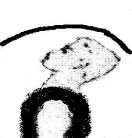 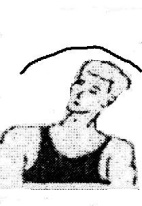 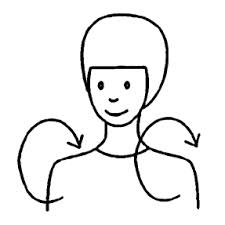 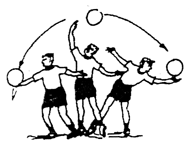 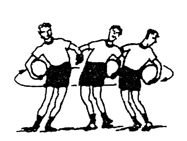 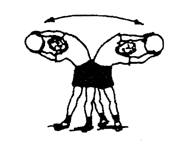 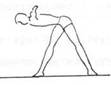 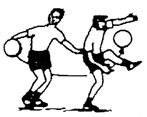 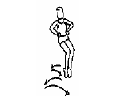 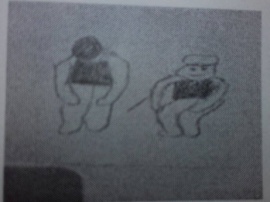 Главни део часа:(20-25 минута)Након вежби обликовања, Ученици формирају полукруг, како би сви могли да виде и чују излагање које следи.НА пројектору се појављује снимак познатих фудбалера који су извели невероватне голове из слободног ударца и офсајда. Након тога, уз помоћ видео снимка објашњавам ученицима законе физике који владају међу законима фудбала, са посебним нагласком на феномену Магнусовог ефекта.Након тога, ученицима показујем начине шутирања лопте у фудбалу:1.Одбијање лопте од равне подлоге;2.Ударац унутрашњом страном стопала;3.Ударац спољашњом страном стопала4. Ударац врхом стопала Затим, ученике делим у две колоне, једна насупрот друге, и ученици раде у пару. Између два ученика на подлози налази се бела трака, коју ученици користе да уоче закривљење лопте приликом свог ударца.Симулација шутирања лопте унутрашњом страном стопала.Симулација шутирања лопте спољашњом страном стопала.Симулација шутирања лопте врхом стопала (шпиц)Пре сваког новог шута, објашњавам и демонстрирам начин извођења шута.Накот тога, ученици формирају две колоне. Испред гола постављени су чуњеви, које правилно изведеним ударцем, лопта треба да заобиђе и уђе у го. Након изведеног шута, ученик узима своју лопту и враћа се на зачеље колоне.Уколико остане времена, вежбу извести као такмичење, ученик који изведе ударац са најуочљивијим закривљењем је победник.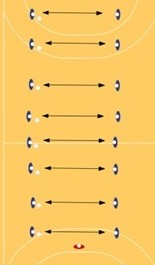 Завршни део часа:(5 минута)У завршном делу часа ученици играју игру „Чвор“ . Говорим ученицима да формирају круг, затим им говорим да зажмуре, и испруже руке, и затим направе пар корака унапред. Потребно је да ухвате руку било ког другог ученика, и тако се запетљају попут канапа. Циљ игре је да се одмрсе руке, а то је могуће само ако сви ученици буду сарађивали. По завршетку игре сви ученици стају у врсту као на почетку часа. Завршавам час реченицом „Час је завршен, здраво!“Ученици излазе из сале двоје по двоје у колони.Физиолошко и емоционално смиривање организма.